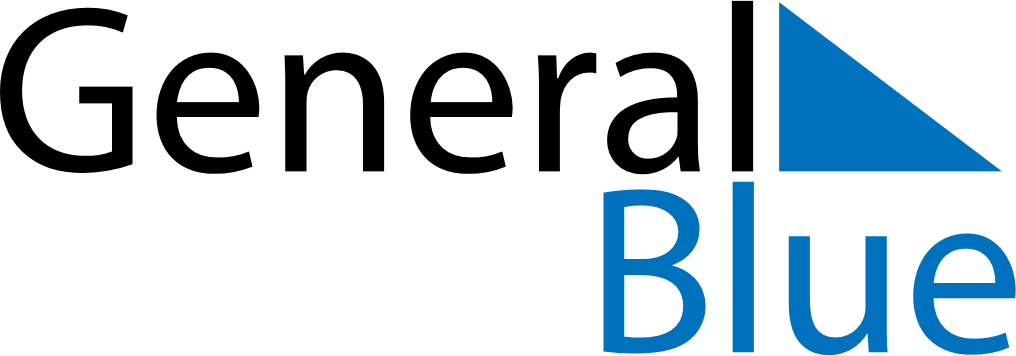 February 2026February 2026February 2026February 2026San MarinoSan MarinoSan MarinoMondayTuesdayWednesdayThursdayFridaySaturdaySaturdaySunday123456778Feast of Saint Agatha910111213141415161718192021212223242526272828